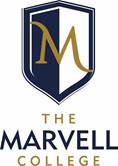 The Marvell CollegeRequires aTeacher of Mathematics Main/Upper pay rangeWith effect from September 2023 The Marvell College are looking to appoint a well qualified and passionate teacher of Mathematics who can deliver high quality learning across all areas of the Mathematics curriculum.   The post will appeal to new and experienced teachers with a strong track record wishing to join a dynamic and supportive team committed to the pursuit of excellence in the teaching of Mathematics.The successful candidate will:promote the vision and values of the college at all timesbe a team player and place the needs of children above all elsebe self reflective and pursue the highest outcomes for childrenenjoy the opportunity to innovate and be committed to their own professional developmentengage children and invest in opportunities to enrich children’s learning beyond the classroomSuccessful candidates will be supported to fully develop in the role, benefiting from bespoke CPD opportunities both at The Marvell College and through The Vantage Teaching School Hub. In addition, colleagues will also benefit from being part of The Hull Collaborative Multi-Academy Trust (HCAT) where there are significant opportunities for further progression as well as generous employee benefits and favourable pay and conditions.The Marvell College has gone from strength to strength since receiving a “Good” Ofsted report in July 2019. Since then, the school has been oversubscribed every year. We are extremely proud to serve our local community, we have a talented and committed body of staff who strive to go the extra mile for the students in our care. Our school motto “As good as anyone anywhere” combined with our school values of Ambition, Respect and Courage can be seen through every aspect of school life at Marvell.This is a fantastic opportunity to make a substantial difference to the lives of young people.If you are interested, please visit our website www.themarvellcollege.com and apply by downloading the teacher application form and equal opportunities monitoring form.  All completed application forms must be returned to Mrs L White, The Marvell College, Barham Road, Hull, HU9 4EE or by email recruitment@themarvellcollege.com.The school is committed to safeguarding and promoting the welfare of children and expects all staff and volunteers to share this commitment. Any successful applicant will be required to undertake an Enhanced Disclosure check by the Disclosure & Barring Service.As part of our safer recruitment procedures, online checks (including social media) may be carried out by the Trust, as part of our shortlisting process.HCAT is an equal opportunities employer.Closing date for applications:  11.00am on Friday 9th June 2023 Interviews:                                  To be confirmed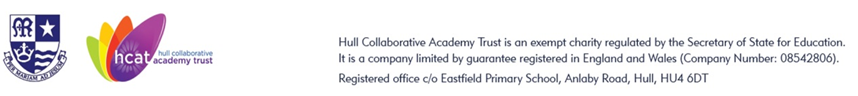 